Что нужно знать о работе в нерабочий праздничный день.Для работы в выходные и праздничные дни необходимо распоряжение работодателя и письменное согласие работника.Оплата должна быть в двойном размере. Либо в одинарном, но с последующим предоставление отгула. Право выбора - за работником.Двойная оплата распространяется на все выплаты в этот день - компенсации, стимулирующие, надбавки за вредность и т.д. При работе за оклад - двойная дневная или часовая ставка (при выходе за пределы месячной нормы рабочего времени).Или одинарная дневная или часовая ставка (в пределах месячной нормы рабочего времени). При сдельной оплате труда — минимум по двойной сдельной расценке. При почасовой оплате — минимум по двойной часовой ставке.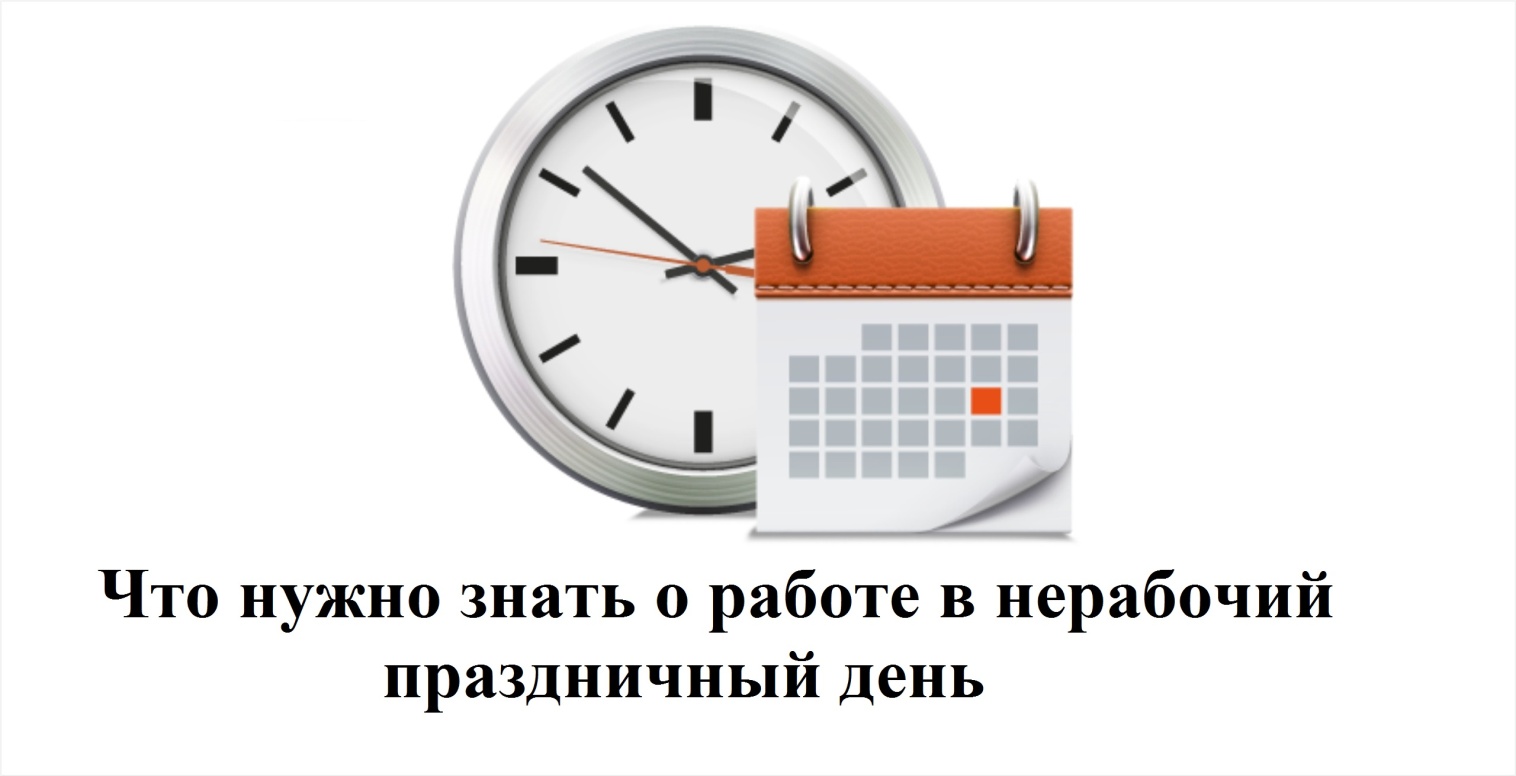 